Podpoř Tibeťany, naštvi Čínu. Na den výročí Tibetského národního povstání se internetem rozletěl virální spot Video s čínským vojákem, který napadne buddhistické mnichy v jejich klášteře vysoko v Himaláji, diváka zavádí až na Pražský Hrad do kanceláře Jiřího Ovčáčka. Nový virální spot si klade za cíl ukázat přirozenou solidaritu Čechů s Tibeťany a jejich dlouhodobou podporu tibetské komunity žijící v himálajském regionu.Virální video poukazuje na stále aktuální problematiku Tibetu a reaguje především na nedávný ostrý společenský spor, který vyvolala oficiální návštěva čínského prezidenta v dubnu 2016 na pozvání prezidenta ČR Miloše Zemana. Video pak nese jasné poselství: Češi myslí na Tibeťany a váží si jejich kultury a hodnot. Jsou dokonce ochotni pro ně i něco udělat, přestože Česká republika ústy své politické reprezentace staví ekonomické zájmy nad dodržování lidských práv a svobod.Podpora Tibetu není v České republice žádnou novinkou: Již od roku 1996 vyvěšují stovky českých obcí, měst a městských částí tibetskou vlajku. Jedná se o projev solidarity s obětmi násilí nejen v rámci okupace Tibetu, ale se všemi, jejichž základní lidská práva jsou potlačována. Při příležitosti výročí Tibetského národního povstání 10. března v České republice vyvěsí tibetskou vlajku na 730 radnic. “Prostřednictvím vzdělání je tibetská identita zachovávána v exilu již 58 let. Od roku 2004 podporujeme vzdělanost a zlepšujeme životní podmínky tibetských dětí, tibetských seniorů, buddhistických mnichů a mnišek a nomádů v indickém exilu i Tibetu,” říká ředitelka organizace MOST ProTibet Jana Neboráková a dodává: „Díky českým dárcům tvoří naše organizace most mezi českou a tibetskou kulturou a Tibeťanům jsme za dobu našeho působení předali přes 20 milionů korun.“Autorem videa je režisér veřejně prospěšných spotů Jan Látal. K samotnému vzniku videa řekl: “Natáčelo se v téměř nedostupném himálajském klášteře. Dokodrcal jsem se tam s technikou po dvou dnech jízdy na motorce přes horská sedla ve výšce přes 4000 m n. m. Hlavního herce jsme vybrali den před natáčením na místním trhu u stánku se slepicemi. O ostatní role se postarali mniši tamního kláštera. Byl to šílený punk, ale stálo to za to (smích). Jsem moc rád, že mi to MOST ProTibet umožnil. Scény s Ovčáčkem a Zemanem, jsme pak dotáčeli v Praze.” vypráví režisér Jan Látal.Kampaň vypuštěná k 10. březnu naráží na alarmující způsob, jakým se česká politická reprezentace staví k otázkám lidských práv. Jana Neboráková dále uvádí: „Čerpáme z humanistických hodnot, které v našem státě znovuobnovil prezident Václav Havel. Zároveň dáváme příležitost lidem zasadit se o podporu Tibeťanů mnoha formami.“ Právě organizace MOST ProTibet se rozhodla upozornit v rámci letošního výročí na rozkol mezi přirozenými sympatiemi českého národa a tím, jak se k otázce Tibetu staví oficiální představitelé ČR.Více na www.protibet.cz.Kontakt:Bc. Tomáš PřichystalPublic RelationsMOST ProTibet
tel.: 604 314 775
Email: tomas@protibet.cz
Wurmova 7, Olomouc 779 00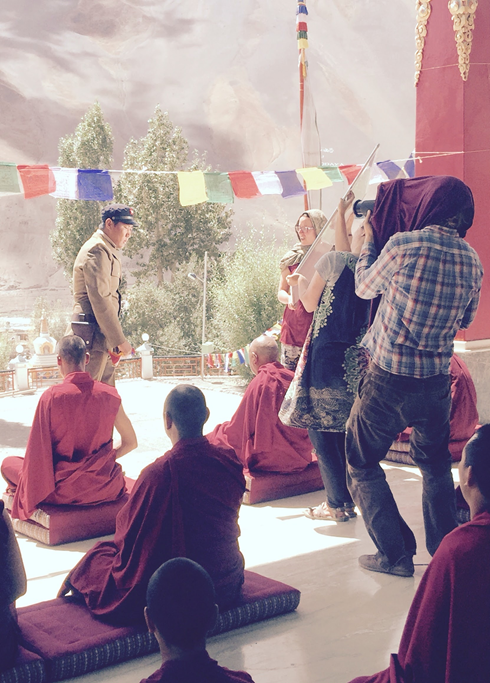 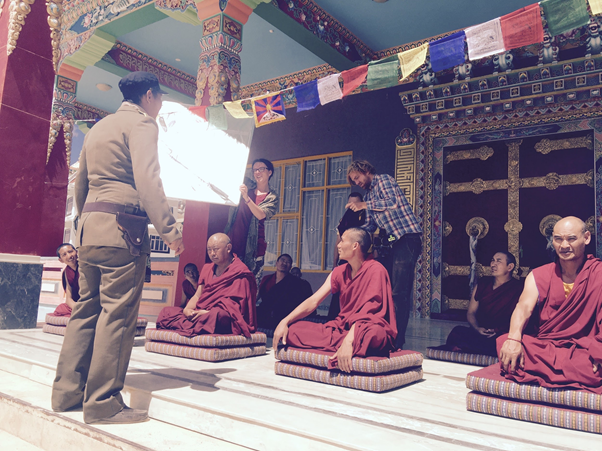 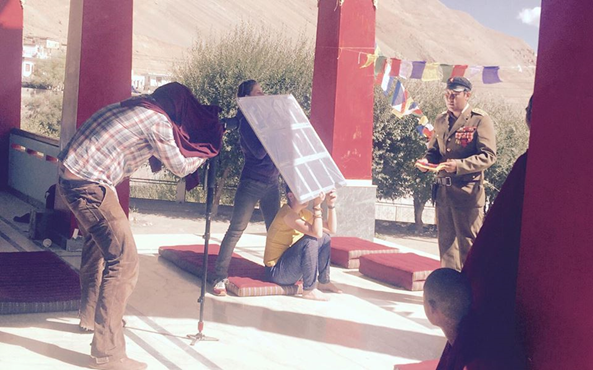 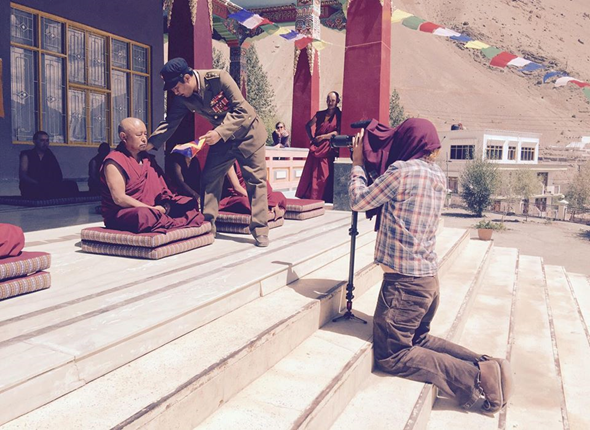 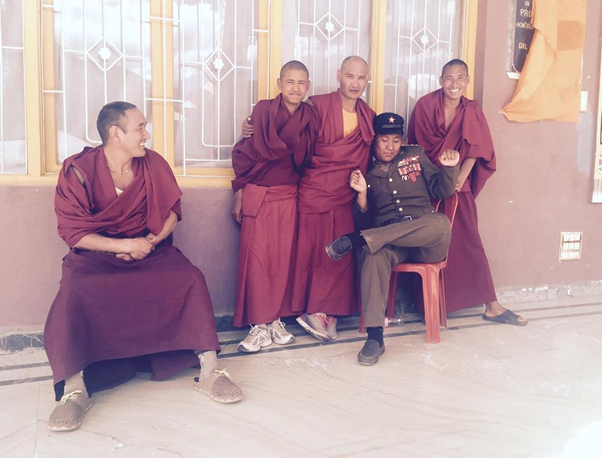 